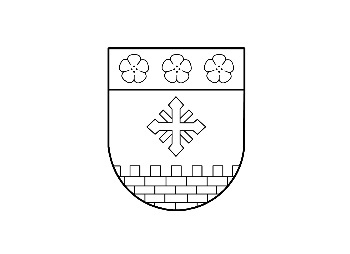 VIĻAKAS  NOVADA  DOMEIEPIRKUMU KOMISIJA       Reģ.Nr.90009115618       Abrenes  iela 26, Viļaka, Viļakas  nov., LV-4583Tālrunis 64507224,  64507208, e-pasts: dome@vilaka.lv Atklāts konkurss„Grants seguma Dīķa ielas pārbūve Viļakas novada Šķilbēnu pagasta Šķilbanu ciemā”(ID.Nr.VND 2018/9/ELFLA AK)Z I Ņ O J U M SViļakā25.04.2018.	1. Pasūtītāja nosaukums un adrese:Viļakas novada dome,Abrenes iela 26, Viļaka, Viļakas novads, LV-45832. Iepirkuma identifikācijas numurs:VND 2018/9/ELFLA AK3. Iepirkuma procedūras veids:Atklāts konkurss4. Iepirkuma priekšmets:Iepirkuma priekšmets ir grants seguma Dīķa ielas pārbūve Viļakas novada Šķilbēnu pagasta Šķilbanu ciemā, valsts un Eiropas Savienības atbalsta pasākuma „Pamatpakalpojumi un ciematu atjaunošana lauku apvidos” ietvaros.5. Paziņojums par līgumu publicēts Iepirkumu uzraudzības biroja tīmekļvietnē (www.iub.gov.lv):29.03.2018.6. Iepirkumu komisijas izveidošanas pamatojums:Viļakas novada domes 27.07.2017. lēmums Nr.347 (protokols Nr.14, 5.§) „Par Viļakas novada domes iepirkumu komisijas sastāva apstiprināšanu”.7. Iepirkumu komisijas sastāvsIepirkumu komisijas priekšsēdētāja:Viļakas novada domes Finanšu un grāmatvedības nodaļas vadītāja Tamāra LocāneIepirkumu komisijas locekļi:Žīguru pagasta pārvaldes vadītājs Oļegs KesksViļakas novada domes Tehniskas nodaļas darba aizsardzības speciāliste Sintija StrapcāneSekretāre (bez balss tiesībām):Viļakas novada domes juriskonsulte Dace Dzērve8. Iepirkuma procedūras dokumentu sagatavotāji un pieaicinātie eksperti:Atklāta konkursa nolikumu (turpmāk – Nolikums) sagatavoja Viļakas novada domes Iepirkumu komisijas sekretāre Dace Dzērve, būvprojekta izstrādi veica Sabiedrība ar ierobežotu atbildību “Projekts EAE”, Reģ.Nr.44103073494.9. Piedāvājumu iesniegšanas termiņš:Līdz 20.04.2018., plkst.13.00.10. Pretendenti un piedāvātās cenas:11. Piedāvājumu atvēršanas vieta, datums, laiks: Viļakas novada dome, Abrenes iela 26, Viļaka, Viļakas novads, 20.04.2018., plkst.13.00.12. Pretendents, kuram piešķirtas līguma slēgšanas tiesības:13. Piedāvājumu izvērtēšanas kopsavilkums:Saskaņā ar Nolikuma 5.3.punktu un, pamatojoties uz 28.02.2017. Ministru kabineta noteikumu Nr.107 „Iepirkuma procedūru un metu konkursu norises kārtība” 16.punktu, Komisija ir tiesīga kvalifikācijas atbilstības pārbaudi veikt tikai tam pretendentam, kuram būtu piešķiramas iepirkuma līguma slēgšanas tiesības.Pamatojoties uz Nolikuma 5.9.punktu, kas nosaka, ka Iepirkumu komisija izvēlas piedāvājumu ar viszemāko cenu no piedāvājumiem, kas atbilst visām Nolikuma prasībām, līguma slēgšanas tiesības tiek piešķirtas pretendentam SIA “Rubate”, Reģ.Nr.40003291605.Saskaņā ar Nolikuma 5.1.punktu, atklāts konkurss tika rīkots, lai pasūtītājs, varētu piedalīties projektu konkursā, norādot precīzas būvdarbu izmaksas. Ja projekta iesniegums netiks apstiprināts, iepirkuma līgums netiks slēgts, un iepirkuma procedūra tiks pārtraukts. Projektu konkursa iesniegumi tiks izvērtēti ne ātrāk kā 3 mēnešu laikā.14. Piedāvājuma izvēles pamatojums:Pretendenta – SIA “Rubate” piedāvājuma raksturojums un nosacītās priekšrocības:1) pretendents atbilst Nolikumā izvirzītajām kvalifikācijas prasībām;2) piedāvājums atbilst tehniskās specifikācijas prasībām;3) piedāvājums ir ar viszemāko cenu no piedāvājumiem, kas atbilst Nolikuma prasībām.15. Informācija par to iepirkuma līguma daļu, kuru izraudzītais pretendents plānojis nodot apakšuzņēmējiem, kā arī apakšuzņēmēju nosaukumi:Saskaņā ar SIA “Rubate” sniegto informāciju, pretendents neplāno piesaistīt apakšuzņēmējus.16. Pamatojums lēmumam par katru noraidīto pretendentu, kā arī par katru iepirkuma procedūras dokumentiem neatbilstošu piedāvājumu:Nav attiecināms.17. Pamatojums iepirkuma procedūras nepārtraukšanai saskaņā ar 28.02.2017. Ministru kabineta noteikumu Nr.107 „Iepirkuma procedūru un metu konkursu norises kārtība” 19.punktu, ja piedāvājumu iesniedzis tikai viens piegādātājs:Nav attiecināms.18. Lēmuma pamatojums, ja iepirkuma komisija pieņēmusi lēmumu pārtraukt vai izbeigt iepirkuma procedūru:Nav attiecināms.19. Piedāvājuma noraidīšanas pamatojums, ja iepirkuma komisija atzinusi piedāvājumu par nepamatoti lētu:Nav attiecināms.20. Iemesli, kuru dēļ netiek paredzēta elektroniska piedāvājumu iesniegšana, ja pasūtītājam ir pienākums izmantot piedāvājumu saņemšanai elektroniskās informācijas sistēmas:Nav attiecināms.21. Konstatētie interešu konflikti un pasākumi, kas veikti to novēršanai.Nav attiecināms.Viļakas novada domesIepirkumu komisijas priekšsēdētāja 			                                T.LocānePretendenta nosaukums, reģistrācijas numursPiedāvātā līgumcena (EUR bez PVN)SIA “ĢL Konsultants”,Reģ.Nr.40103242818181 000.00SIA “Rubate”,Reģ.Nr.40003291605118 809.36Sabiedrība ar ierobežotu atbildību “DSM Meistari”,Reģ.Nr.41503068400157 903.55Sabiedrība ar ierobežotu atbildību “V.J.M. BŪVE”,Reģ.Nr.42403032196124 031.85Sabiedrība ar ierobežotu atbildību “UCENI”,Reģ.Nr.50003725771124 058.81Pretendenta nosaukums, reģistrācijas numursPiedāvātā līgumcena (EUR bez PVN)SIA “Rubate”,Reģ.Nr.40003291605118 809.36